This guide will show you to how tochange accountproject your HoloLens view with an external screen with a MS display adaptorproject your HoloLens view via internet linkHow to change account from your HoloLensSwitch your account via the settings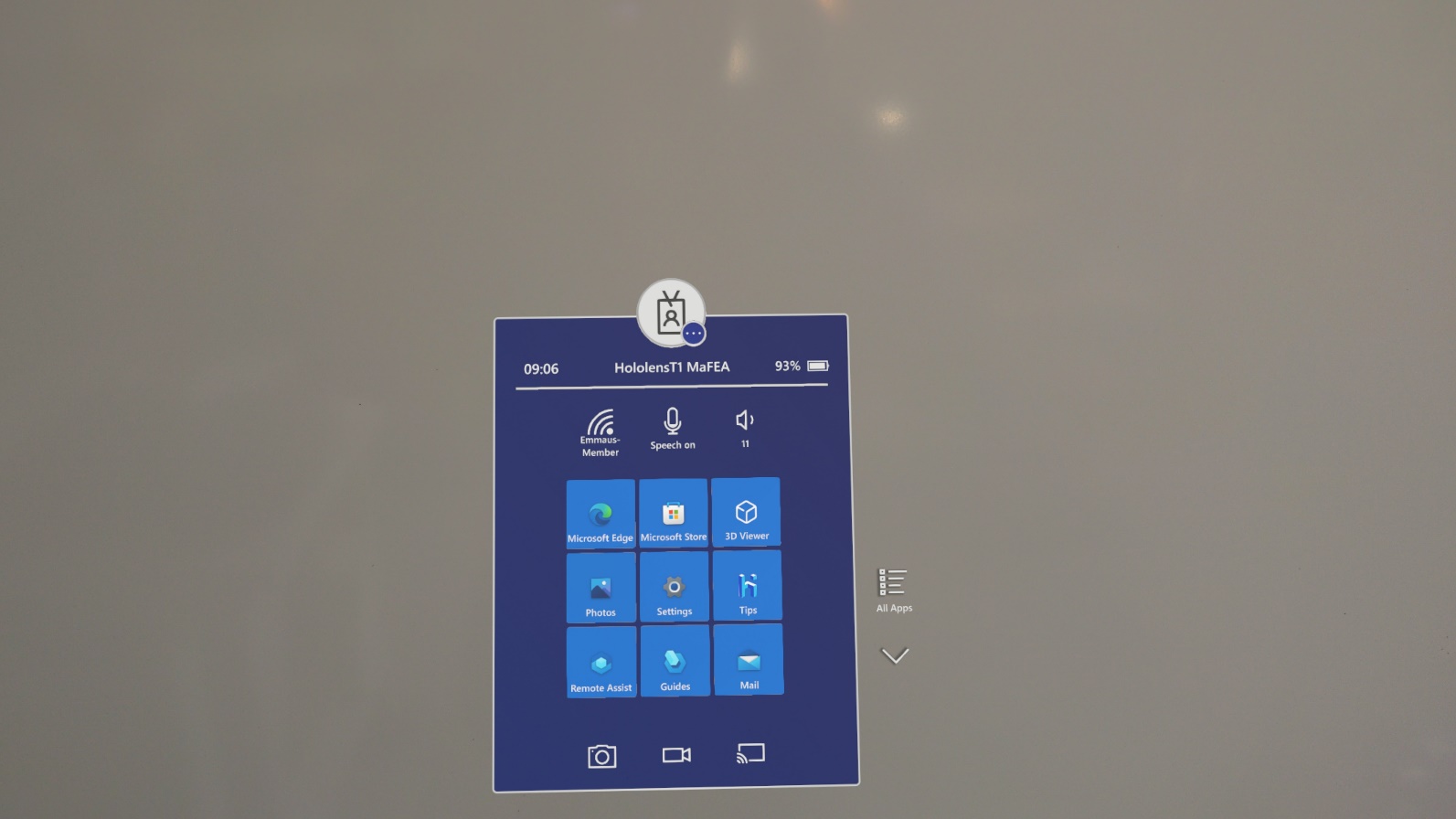 Tap on account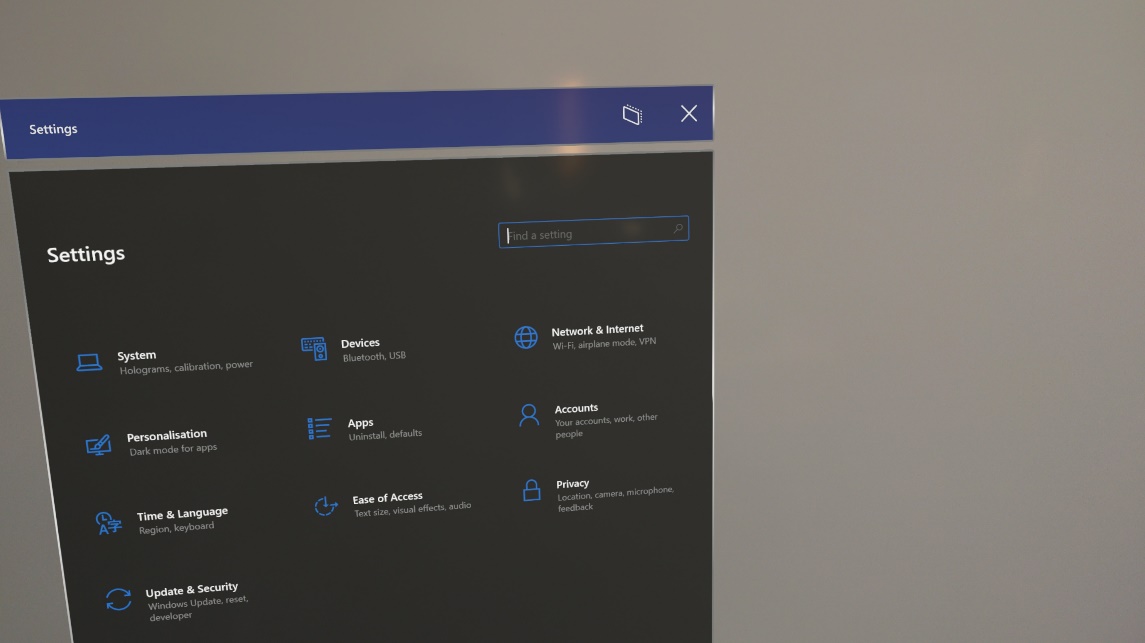 You see the info about the accountYou can fill in the data, accountname, e-mail, …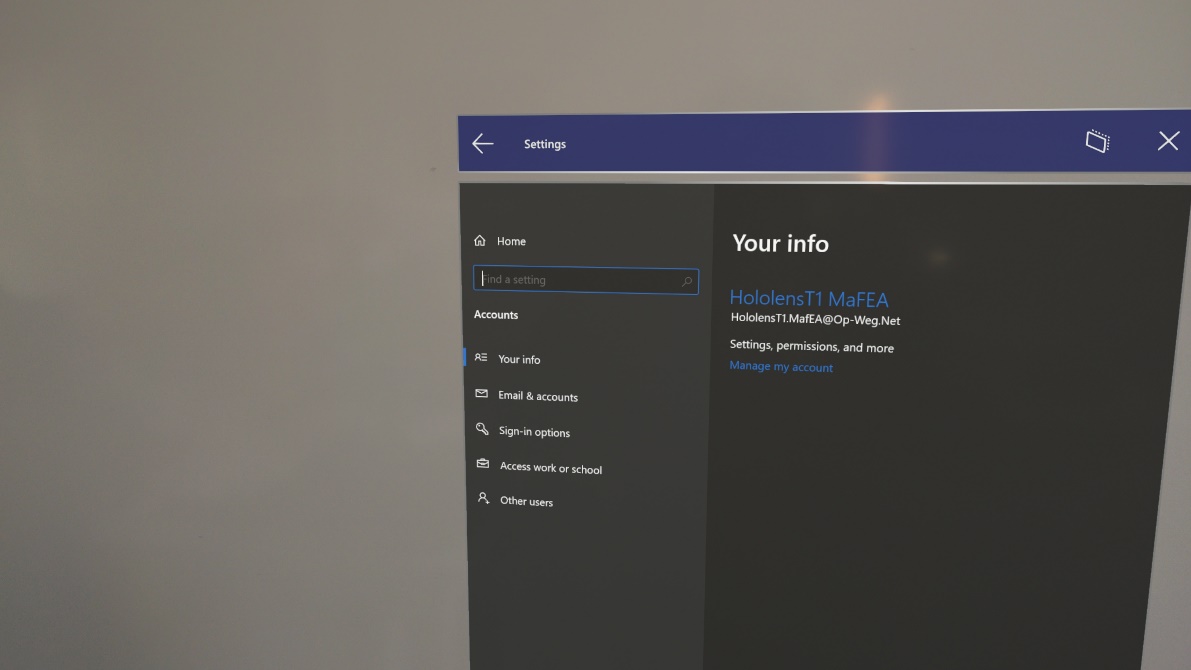 